                                                                                         ПРОЕКТ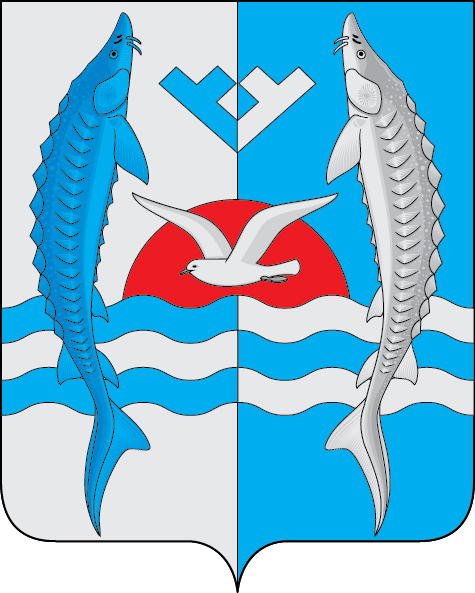 О признании утратившим силу постановления администрации  сельского поселения Шеркалыот 15.09.2015 № 172 «Об утверждении административного регламента предоставления муниципальной услуги «Присвоение адресов объектам адресации, изменение,аннулирование адресов»                 В целях приведения в соответствие нормативных правовых актов, постановляю:        1.   Признать утратившим силу:        -   постановление администрации сельского поселения Шеркалы от 15.09.2015 № 172 «Об утверждении административного регламента предоставления муниципальной услуги «Присвоение адресов объектам адресации, изменение, аннулирование адресов»;       - постановление администрации сельского поселения Шеркалы от 22.07.2019 № 121 «О внесении изменений в постановление администрации сельского поселения Шеркалы от 15.09.2015  № 172  «Об утверждении административного регламента предоставления муниципальной услуги «Присвоение адресов объектам адресации, изменение, аннулирование адресов».2. Обнародовать настоящее постановление и разместить на официальном сайте администрации сельского поселения Шеркалы в сети Интернет (www.Sherkaly-adm.ru).3. Настоящее постановление вступает в силу со дня его обнародования.4. Контроль за исполнением постановления оставляю за собой.Глава сельского поселения Шеркалы                      Л.В. МироненкоАДМИНИСТРАЦИЯСЕЛЬСКОГО ПОСЕЛЕНИЯ ШЕРКАЛЫОктябрьского районаХанты-Мансийского автономного округа - ЮгрыПОСТАНОВЛЕНИЕ «»2022г.№с. Шеркалыс. Шеркалыс. Шеркалыс. Шеркалыс. Шеркалыс. Шеркалыс. Шеркалыс. Шеркалыс. Шеркалыс. Шеркалы